SLUŽBENI GLASNIKGRADA HVARA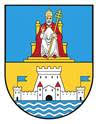 GODINA XXVIII.  BROJ 8.         		       Godišnja pretplata iznosi 1.000,00 Kn -Hvar, 7. listopada  2021. godine	             	       plaća se na račun broj : 2500009-1815300001Na temelju članka 48. Zakona o lokalnoj i područnoj (regionalnog) samoupravi (“Narodne novine“, broj: 33/01, 60/01, 129/05, 109/07, 125/08, 36/09, 150/11, 144/12, 19/13, 137/15, 123/17, 98/19, 144/20), Zakona o vodnim uslugama (“Narodne novine“, broj: 16/19), Zakona o otocima (“Narodne novine“, broj: 116/18, 73/20, 70/21) i članka 25. Statuta Grada Hvara (“Službeni glasnik”, broj: 3/18, 10/18, 2/21), Gradsko vijeće Grada Hvara na 5. sjednici održanoj dana 6. listopada 2021. godine, donosiZAKLJUČAKo davanju suglasnosti za osnivanje zasebnog uslužnog područja za pružanje vodnih usluga vodoopskrbe i odvodnje za područje otoka HvaraČlanak 1.Gradonačelniku Grada Hvara i skupštinama društava Odvodnja Hvar d.o.o. i Hvarski vodovod d.o.o., čiji je gradonačelnik član, daje se suglasnost za osnivanje zasebnog uslužnog područja za pružanje vodnih usluga vodoopskrbe i odvodnje za područje otoka Hvara, odnosno na području Grada Hvara, Grada Starog Grada, Općine Jelsa i Općine Sućuraj.Članak 2.Ujedno se daje i suglasnost da društvo preuzimatelj, pri donošenju Uredbe o uslužnim područjima, za uslužno područje za pružanje vodnih usluga vodoopskrbe i odvodnje za područje otoka Hvara, bude Hvarski vodovod d.o.o.Članak 3.Umjesto nacrtom prijedloga Uredbe o uslužnim područjima predloženog uslužnog područja br. 36, koje obuhvaća gradove Hvar, Komiža, Omiš, Stari Grad, Supetar i Vis te općine Bol, Dugi Rat, Jelsa, Milna, Nerežišća, Postira, Pučišća, Selca, Sućuraj, Sutivan, Šestanovac, Zadvarje i Šolta  u Splitsko-dalmatinskoj županiji, daje se podrška osnivanju još 3 zasebna uslužna područja i to na način da:se na području grada Omiša i općina Dugi Rat, Šestanovac i Zadvarje osnuje zasebno uslužno područje za vodne usluge s jednim društvom preuzimateljem,se na području grada Supetra te općina Bol, Milna, Nerežišća, Postira, Pučišća, Selca i Sutivan osnuje zasebno uslužno područje za vodne usluge s jednim društvom preuzimateljem,se na području gradova Komiže i Visa osnuje zasebno uslužno područje za vodne usluge s jednim društvom preuzimateljem,Članak 4.Ovaj Zaključak stupa na snagu prvog dana od dana objave u Službenim glasniku Grada Hvara.REPUBLIKA HRVATSKASPLITSKO-DALMATINSKA ŽUPANIJAGRAD HVARGRADSKO VIJEĆEKLASA: 363-01/21-01/131URBROJ: 2128/01-02-21-02Hvar, 6. listopada 2021.                          PREDSJEDNIK                           GRADSKOG VIJEĆA:                          Fabijan Vučetić, v.r.* * * * * * * * * * * * * * * * * * * * * * * * * * * *Na temelju članka 48. Zakona o lokalnoj i područnoj (regionalnog) samoupravi (“Narodne novine“, broj: 33/01, 60/01, 129/05, 109/07, 125/08, 36/09, 150/11, 144/12, 19/13, 137/15, 123/17, 98/19, 144/20), Zakona o vodnim uslugama (“Narodne novine“, broj: 16/19) i članka 25. Statuta Grada Hvara (“Službeni glasnik”, broj: 3/18, 10/18, 2/21), Gradsko vijeće Grada Hvara na 5. sjednici održanoj dana 6. listopada 2021. godine, donosiZAKLJUČAKo davanju suglasnosti za pokretanje provođenja postupka pripajanja društva Odvodnja Hvar d.o.o., Hvarskom vodovodu d.o.o.Članak 1.Gradonačelniku Grada Hvara i skupštinama društava Odvodnja Hvar d.o.o. i Hvarski vodovod d.o.o., čiji je gradonačelnik član, daje se suglasnost za pokretanje provođenja postupka pripajanja društva Odvodnja Hvar d.o.o., društvu Hvarski vodovod d.o.o. u sklopu osnivanja zasebnog uslužnog područja za pružanje vodnih usluga vodoopskrbe i odvodnje na području otoka Hvara.Članak 2.Sve pojedinosti provođenja postupka iz članka 1. bit će definirane posebnim pravnim postupcima i aktima sukladno pozitivnim propisima RH.Članak 3.Ovaj Zaključak stupa na snagu prvog dana od dana objave u Službenom glasniku Grada Hvara.REPUBLIKA HRVATSKASPLITSKO-DALMATINSKA ŽUPANIJAGRAD HVARGRADSKO VIJEĆEKLASA: 363-01/21-01/130URBROJ: 2128/01-02-21-02Hvar, 6. listopada 2021.                        PREDSJEDNIK                        GRADSKOG VIJEĆA:                      Fabijan Vučetić, v.r.* * * * * * * * * * * * * * * * * * * * * * * * * * * *Na temelju članka 35. Zakona o lokalnoj i područnoj ( regionalnoj ) samoupravi («Narodne novine», broj: NN 33/01, 60/01, 129/05, 109/07, 125/08, 36/09, 36/09, 150/11, 144/12, 19/13, 137/15, 123/17, 98/19, 144/20) članka 6. stavak 1. Zakona o zakupu i kupoprodaji poslovnog prostora («NN», broj: 125/11, 64/15, 112/18), članka 3. stavak 1. Odluke o uvjetima i postupku javnog natječaja za davanje u zakup i kupoprodaju poslovnoga prostora u vlasništvu Grada Hvara ( «Službeni glasnik Grada Hvara», broj: 2/12) i članka 25. Statuta Grada Hvara (« Službeni glasnik Grada Hvara», broj:3/18,10/18 i 2/21), Gradsko vijeće Grada Hvara na 5. sjednici održanoj 6. listopada 2021. godine, donosi ODLUKUo raspisivanju javnog natječaja za davanje u zakup na određeno vrijemeposlovne prostore 1., 2. i 3. u FontikuČlanak 1.Ovom Odlukom ovlašćuje se Gradonačelnik Grada Hvara da raspiše javni natječaj za davanje u zakup poslovnog prostora broj 1., 2. i 3.  u Fontiku, označene kao čest. zgr. 203 k.o. Hvar, na Trgu sv. Stjepana u Hvaru, površine:Poslovni prostor br 1. ( ex Coffein) ………………………………………....... 87,50 m2Poslovni prostor br 2. ( ex Tisak) ………………………………………....... 40,00 m2Poslovni prostor br 3. (ex Burak) …………………………………………... 29,50 m2Članak 2.Rok trajanja zakupa poslovnog prostora iz članka 1. ove Odluke je na određeno vrijeme od pet ( 5 ) godina od dana sklapanja ugovora o zakupu.Članak 3.Javni natječaj će se provesti prikupljanjem ponuda javnim nadmetanjem-licitacijom. Povjerenstvo za provedbu postupka javnog natječaja provodi postupak nadmetanja, a odluku o izboru najpovoljnije ponude na prijedlog Povjerenstva donosi Gradonačelnik sukladno Odluci o uvjetima i postupku javnog natječaja za davanje u zakup i kupoprodaju poslovnoga prostora u vlasništvu Grada Hvara („Službeni glasnik Grada Hvara“, broj: 2/12 ).Članak 4.Namjena prostora je za obavljanje djelatnosti trgovine na malo i to slijedeće djelatnosti sukladno NKD 2007.:47.71 Trgovina na malo odjećom u specijaliziranim prodavaonicama,47.72  Trgovina na malo obućom i proizvodima od kože,47.75 Trgovina  na malo kozmetičkim i toaletnim proizvodima u specijaliziranim prodavaonicama,47.77 Trgovina na malo satovima i nakitom u specijaliziranim prodavaonicama.Članak 5.Početna cijena zakupnine za poslovni prostor iz članka 1. ove Odluke je za:Poslovni prostor br 1.) ................. 500 kn po m2 mjesečno plus porez na dodanu vrijednost (PDV).Poslovni prostor br 2. .................. 500 kn po m2 mjesečno plus porez na dodanu vrijednost (PDV).Poslovni prostor br 3. .................. 700 kn po m2 mjesečno plus porez na dodanu vrijednost (PDV).Zakupnik je obvezan o svom trošku urediti predmetni poslovni prostor i dovesti ga u stanje podobno za obavljanje djelatnosti navedene u članku 1. ove Odluke, sve u dogovoru s Ministarstvom kulture, Upravom za zaštitu kulturne baštine, Konzervatorskim odjelom u Splitu, te ishoditi minimalno tehničke uvjete potrebne za obavljanje djelatnosti.Članak 6.Javni natječaj za davanje u zakup poslovnih prostora iz članka 1. ove Odluke objaviti će se na oglasnoj ploči Grada i na web stranici Grada Hvara ( www.hvar.hr). Rok za dostavu ponuda je 30 dana od dana objave natječaja.Članak 7.Ova Odluka stupa na snagu prvog dana od dana objave u Službenom glasniku Grada Hvara.REPUBLIKA HRVATSKASPLITSKO DALMATINSKA ŽUPANIJAGRAD  HVARGRADSKO VIJEĆEKLASA: 372-03/21-01/33URBROJ: 2128/01-02-21-02Hvar, 6. listopada 2021. godine                          PREDSJEDNIK                       GRADSKOG VIJEĆA:                   Fabijan Vučetić, v.r.* * * * * * * * * * * * * * * * * * * * * * * * * * * *Na temelju članka 25. stavak l. točka 21. Statuta Grada Hvara («Službeni glasnik Grada Hvara», broj:3/18, 10/18 i 2/21), Gradsko vijeće Grada Hvara na 5. sjednici održanoj dana 6. listopada 2021. godine, donosiOdlukuo izboru Odbora za ravnopravnost spolovaI.U Odbor za ravnopravnost spolova biraju se:Karmen Mandić, predsjednicaIvana Visković, članicaVladimir Biažević, članMarino Radojković, član II.Ovo Rješenje stupa na snagu prvog dana od dana objave u «Službenom glasniku Grada Hvara».REPUBLIKA HRVATSKASPLITSKO DALMATINSKA ŽUPANIJAGRAD HVARGRADSKO VIJEĆEKlasa: 021-05/21-01/36UBROJ: 2128/01-02-21-02Hvar, 6. listopada 2021.                    PREDSJEDNIK                   GRADSKOG VIJEĆA:                   Fabijan Vučetić, v.r.* * * * * * * * * * * * * * * * * * * * * * * * * * * *Na temelju članka 25. stavak l. točka 21. Statuta Grada Hvara («Službeni glasnik Grada Hvara», broj:3/18, 10/18 i 2/21), Gradsko vijeće Grada Hvara na 5. sjednici održanoj dana 6. listopada 2021. godine, donosiOdlukuo izboru Odbora za školstvo i kulturuI.U Odbor za školstvo i kulturu biraju se:Nada Jeličić, predsjednicaSanja Ćurin, članica Katija Vučetić, članicaKarmen Mandić, članicaIvo Tudor, članII.Ovo Rješenje stupa na snagu prvog dana od dana objave u «Službenom glasniku Grada Hvara».REPUBLIKA HRVATSKASPLITSKO DALMATINSKA ŽUPANIJAGRAD HVARGRADSKO VIJEĆEKlasa: 021-05/21-01/37UBROJ: 2128/01-02-21-02Hvar, 6. listopada 2021.                    PREDSJEDNIK                   GRADSKOG VIJEĆA:                 Fabijan Vučetić, v.r.* * * * * * * * * * * * * * * * * * * * * * * * * * * *Na temelju članka 25. stavak l. točka 21. Statuta Grada Hvara («Službeni glasnik Grada Hvara», broj:3/18, 10/18 i 2/21), Gradsko vijeće Grada Hvara na 5. sjednici održanoj dana 6. listopada 2021. godine, donosiOdlukuo izboru Odbora za sportI.U Odbor za sport biraju se:Matko Lušić, predsjednikMarino Radojković, član Vladimir Biažević, članJurica Miličić, članIvan Novak, članII.Ovo Rješenje stupa na snagu prvog dana od dana objave u «Službenom glasniku Grada Hvara».REPUBLIKA HRVATSKASPLITSKO DALMATINSKA ŽUPANIJAGRAD HVARGRADSKO VIJEĆEKlasa: 021-05/21-01/38UBROJ: 2128/01-02-21-02Hvar, 6. listopada 2021.                    PREDSJEDNIK                 GRADSKOG VIJEĆA:                  Fabijan Vučetić, v.r.* * * * * * * * * * * * * * * * * * * * * * * * * * * *Na temelju članka 25. stavak l. točka 21. Statuta Grada Hvara («Službeni glasnik Grada Hvara», broj:3/18, 10/18 i 2/21), Gradsko vijeće Grada Hvara na 5. sjednici održanoj dana 6. listopada 2021. godine, donosiOdlukuo izboru Odbora za uređenje i poboljšanje kopnenog i pomorskog prometa na području Grada HvaraI.U Odbor za uređenje i poboljšanje kopnenog i pomorskog prometa na području Grada Hvara biraju se:Krešimir Marušić, direktor Fontik d.o.o., predsjednikJure Tadić, načelnik PP Hvar, članNikola Škare, zapovjednik DVD Hvar, članNino Pijanović, Pročelnik JUO Grada Hvara, članLuka Buzolić, direktor Nautičkog centra Hvar d.o.o., članJoško Rossso, predstavnik vijećnika, članToni Roić, Komunalno Hvar d.o.o., članII.Ovo Rješenje stupa na snagu prvog dana od dana objave u «Službenom glasniku Grada Hvara».REPUBLIKA HRVATSKASPLITSKO DALMATINSKA ŽUPANIJAGRAD HVARGRADSKO VIJEĆEKlasa: 021-05/21-01/39UBROJ: 2128/01-02-21-02Hvar, 6. listopada 2021.                    PREDSJEDNIK                    GRADSKOG VIJEĆA:                    Fabijan Vučetić, v.r.* * * * * * * * * * * * * * * * * * * * * * * * * * * *Na temelju članka 25. stavak l. točka 21. Statuta Grada Hvara («Službeni glasnik Grada Hvara», broj:3/18, 10/18 i 2/21), Gradsko vijeće Grada Hvara na 5. sjednici održanoj dana 6. listopada 2021. godine, donosiOdlukuo izboru člana Odbora za predlaganje imena ulica i trgovaI.U Odbora za predlaganje imena ulica i trgova bira se:Zorka Bibić, članicaII.Ovo Rješenje stupa na snagu prvog dana od dana objave u «Službenom glasniku Grada Hvara».REPUBLIKA HRVATSKASPLITSKO DALMATINSKA ŽUPANIJAGRAD HVARGRADSKO VIJEĆEKlasa: 021-05/21-01/19UBROJ: 2128/01-02-21-04Hvar, 6. listopada 2021.                    PREDSJEDNIK                  GRADSKOG VIJEĆA:                 Fabijan Vučetić, v.r.* * * * * * * * * * * * * * * * * * * * * * * * * * * *Na temelju članka 25. Statuta Grada Hvara (“Službeni glasnik Grada Hvara“, broj: 3/18, 10/18 i 2/21) i članka 12. Odluke o korištenju i zakupu javnih površina ( „Službeni glasnik Grada Hvara“, broj: 10/17 i 8/19 ) Gradsko vijeće Grada Hvara na 5. sjednici održanoj 6. listopada 2021. godine, donosi: ODLUKUo imenovanju člana Povjerenstva za javne površineČlanak 1.Za člana Povjerenstva za javne površine imenuju se:Ana Jeličić, članicaČlanak 2.Ova Odluka stupa na snagu prvog dana od dana objave u “Službenom glasniku  Grada Hvara”.REPUBLIKA HRVATSKASPLITSKO-DALMATINSKA ŽUPANIJAGRAD HVARGRADSKO VIJEĆEKLASA: 363-02//21-01/164URBROJ: 2128/01-02-21-04Hvar, 6. listopada 2021.g.		                 PREDSJEDNIK                GRADSKOG VIJEĆA:               Fabijan Vučetić, v.r.* * * * * * * * * * * * * * * * * * * * * * * * * * * *Na temelju članka 25. stavak l. točka 21. Statuta Grada Hvara («Službeni glasnik Grada Hvara», broj:3/18, 10/18 i 2/21), Gradsko vijeće Grada Hvara na 4. sjednici održanoj dana 6. listopada 2021. godine, donosiOdlukuo izboru člana Povjerenstva za provedbu postupka natječaja za davanje u zakup i kupoprodaju poslovnog prostoraI.U Povjerenstvo za provedbu postupka natječaja za davanje u zakup i kupoprodaju  poslovnog prostora bira se:Nada Jeličić, članicaII.Ovo Rješenje stupa na snagu prvog dana od dana objave u «Službenom glasniku Grada Hvara».REPUBLIKA HRVATSKASPLITSKO DALMATINSKA ŽUPANIJAGRAD HVARGRADSKO VIJEĆEKlasa: 372-03/21-01/24UBROJ: 2128/01-02-21-04Hvar, 6. listopada 2021.                 PREDSJEDNIK                 GRADSKOG VIJEĆA:                    Fabijan Vučetić, v.r.* * * * * * * * * * * * * * * * * * * * * * * * * * * *Na temelju članka  95. stavak 2. Zakona o prostornom uređenju („Narodne novine“ broj 53/13, 65/17, 114/18, 39/19, 98/19) i članka 25.st.1.al. 8. Statuta Grada Hvara («Službeni glasnik Grada Hvara», broj 3/18 i 10/18) Gradonačelnik Grada Hvara dana 27.09.2021. godine donosiZAKLJUČAKo utvrđivanju PrijedlogaUrbanističkog plana uređenjaSVETA NEDJELJA1.Prihvaća se nacrt prijedloga Urbanističkog plana uređenja Sveta Nedjelja koji je izradila je tvrtka GISplan d.o.o. iz Splita iz rujna 2021. i temeljem njega utvrđuje se Prijedlog Urbanističkog plana uređenja Sveta Nedjelja (u daljnjem tekstu Prijedlog plana).2.Prijedlog plana se upućuje na javnu raspravu.3.Zadužuje se Jedinstveni upravni odjel, Odsjek za komunalne djelatnosti, prostorno uređenje, graditeljstvo, zaštitu okoliša europske fondove i javnu nabavu Grada Hvara da objavi i provede javnu raspravu o Prijedlogu Plana, te da po završetku iste pripremi i objavi Izvješće o provedenoj javnoj raspravi.4.Ovaj Zaključak će se objaviti u «Službenom glasniku Grada Hvara».REPUBLIKA HRVATSKASPLITSKO DALMATINSKA ŽUPANIJAGRAD HVARGRADONAČELNIKKLASA: 350-01/18-01/163URBROJ: 2128/01-01/1-21-85Hvar, 27.09.2021. godine                        GRADONAČELNIK:                        Rikardo Novak, v.r.* * * * * * * * * * * * * * * * * * * * * * * * * * * *Na temelju članka  95. stavak 2. Zakona o prostornom uređenju („Narodne novine“ broj 53/13, 65/17, 114/18, 39/19, 98/19) i članka 25.st.1.al. 8. Statuta Grada Hvara («Službeni glasnik Grada Hvara», broj 3/18 i 10/18) Gradonačelnik Grada Hvara dana 27.09.2021. godine donosiZAKLJUČAKo utvrđivanju PrijedlogaUrbanističkog plana uređenjaKRIŽNA LUKA1.Prihvaća se nacrt prijedloga Urbanističkog plana uređenja Križna luka koji je izradila je tvrtka Geoprojekt d.o.o. iz Splita iz kolovozaa 2021. i temeljem njega utvrđuje se Prijedlog Urbanističkog plana uređenja Križna luka (u daljnjem tekstu Prijedlog plana).2.Prijedlog plana se upućuje na javnu raspravu.3.Zadužuje se Jedinstveni upravni odjel, Odsjek za komunalne djelatnosti, prostorno uređenje, graditeljstvo, zaštitu okoliša europske fondove i javnu nabavu Grada Hvara da objavi i provede javnu raspravu o Prijedlogu Plana, te da po završetku iste pripremi i objavi Izvješće o provedenoj javnoj raspravi.4.Ovaj Zaključak će se objaviti u «Službenom glasniku Grada Hvara».REPUBLIKA HRVATSKASPLITSKO DALMATINSKA ŽUPANIJAGRAD HVARGRADONAČELNIKKLASA: 350-01/19-01/126URBROJ: 2128/01-01/1-21-06Hvar, 27.09.2021. godine                     GRADONAČELNIK:                    Rikardo Novak, v.r.* * * * * * * * * * * * * * * * * * * * * * * * * * * *Na temelju članka  113. i 95. stavak 2. Zakona o prostornom uređenju („Narodne novine“ broj 53/13, 65/17, 114/18, 39/19, 98/19) i članka 25.st.1.al. 8. Statuta Grada Hvara («Službeni glasnik Grada Hvara», broj 03/18, 10/2018) Gradonačelnik Grada Hvara dana 27.09.2021. godine donosiZAKLJUČAKo utvrđivanju PrijedlogaIII. (ciljanih) IZMJENA I DOPUNAPROSTORNOG PLANA UREĐENJA GRADA HVARA1.Prihvaća se nacrt prijedloga III. (ciljanih) Izmjena i dopuna Prostornog  plana uređenja grada Hvara koji je izradila tvrtka GISplan d.o.o. iz Splita iz rujna 2021. i temeljem njega utvrđuje se Prijedlog III. (ciljanih) Izmjena i dopuna Prostornog  plana uređenja grada Hvara (u daljnjem tekstu Prijedlog plana).2.Prijedlog plana se upućuje na javnu raspravu.3.Zadužuje se Jedinstveni upravni odjel, Odsjek za komunalne djelatnosti, prostorno uređenje, graditeljstvo, zaštitu okoliša europske fondove i javnu nabavu Grada Hvara da objavi i provede javnu raspravu o Prijedlogu Plana, te da po završetku iste pripremi i objavi Izvješće o provedenoj javnoj raspravi.4.Ovaj Zaključak će se objaviti u «Službenom glasniku Grada Hvara».REPUBLIKA HRVATSKASPLITSKO DALMATINSKA ŽUPANIJAGRAD HVARGRADONAČELNIKKLASA: 350-01/19-01/63URBROJ: 2128/01-01/1-21-103Hvar, 27.09.2021. godine                       GRADONAČELNIK:                       Rikardo Novak, v.r.* * * * * * * * * * * * * * * * * * * * * * * * * * * *Na temelju članka 23. stavka 1., članak 9. Statuta Turističke zajednice grada Hvara, Turističko vijeće na sjednici održanoj dana 23. ožujka 2021. godine, usvojilo jePOSLOVNIKO RADU TURISTIČKOG VIJEĆATURISTIČKE ZAJEDNICE GRADA HVARAI. OPĆE ODREDBEČlanak 1.Ovim Poslovnikom uređuje se način rada i odlučivanja Turističkog vijeća Turističke zajednice grada Hvara (u daljnjem tekstu: Vijeće)Članak 2.Vijeće, kao izvršno tijelo Skupštine Turističke zajednice, u svom radu pridržava se odredaba Zakona, Statuta Turističke zajednice grada Hvara (u daljnjem tekstu: Statuta) i ovog Poslovnika.Članak 3.Rad Vijeća odvija se na sjednicama.Tijekom svog rada Vijeće donosi odluke, preporuke i zaključke.Članak 4.Sjednice Vijeća saziva i vodi Predsjednik Vijeća u skladu s Statutom i ovim Poslovnikom.Članak 5.Način izbora i mandat članova Vijeća utvrđen je Statutom. Članak 6.Stručne i administrativne poslove neophodne za rad Vijeća vodi Turistički ured. Sjednicama Vijeća po dužnosti je nazočan Direktor Turističkog ureda i zapisničar. Direktor Turističkog ureda ima pravo predlaganja i raspravljanja ali ne i odlučivanja.II. SJEDNICE1. Mjesto održavanjaČlanak 7.Sjednice Vijeća se u pravilu održavaju u prostorijama Turističkog ureda. U opravdanim okolnostima, kada to ocijeni Predsjednik Vijeća, sjednice se mogu održati i na drugom mjestu.2. SazivanjeČlanak 8.Predsjednik Vijeća saziva i predsjedava sjednici Turističkog vijeća.U slučaju odsutnosti odnosno spriječenosti Predsjednika Vijeća, sjednici  Vijeća predsjedava zamjenik predsjednika kojeg odredi Predsjednik i koji za svoj rad odgovara Predsjedniku Vijeća.Sjednica se saziva pismenim putem uz obvezu dostavljanja odgovarajućih materijala. U hitnim slučajevima Predsjednik Vijeća sjednicu može  sazvati usmenim putem.3. Dnevni redČlanak 9.Dnevni red sjednice Vijeća sastavlja Predsjednik Vijeća.Jedan primjerak dnevnog reda, koji je upućen uz poziv članovima Vijeća obvezatno se pohranjuje u pismohranu.Predloženi dnevni red se može mijenjati ili dopunjavati na sjednici Vijeća na prijedlog članova Vijeća.Pravo predlaganja izmjene i dopune dnevnog reda na sjednici pripada i Direktoru Turističkog ureda.4. Nazočnost na sjednicamaČlanak 10.Sjednicama su nazočne, u pravilu, samo pozvane osobe.Nazočnost nepozvanih sjednici Vijeća moguća je samo uz suglasnost svih nazočnih članova Vijeća.5. Broj sjednicaČlanak 11.Sjednice se održavaju po potrebi, a najmanje četiri puta godišnje.6. Mandat Predsjednika VijećaČlanak 12.Mandat Predsjednika Vijeća utvrđen je Zakonom i Statutom.7. Dužnosti i obveze Predsjednika VijećaČlanak 13.Dužnosti i obveze Predsjednika Vijeća utvrđene su Zakonom i Statutom.8. Tijek sjednice VijećaČlanak 14.Sjednicu Vijeća otvara i vodi Predsjednik Vijeća, a u slučaju njegove odsutnosti ili spriječenosti zamjenik Pradsjednika Vijeća kojeg odredi Predsjednik.Nakon otvaranja sjednice, a prije prelaska na dnevni red, Predsjednik Vijeća utvrđuje postojanje uvjeta za održavanje sjednice, posebno postojanje kvoruma i uredne dostave poziva za sjednicu.Ako Predsjednik Vijeća utvrdi da ne postoji kvorum, pričekat će se 15 minuta s početkom sjednice. Ako ni poslije 15 minuta ne bude kvoruma Predsjednik Vijeća će otkazati sjednicu te će zakazati održavanje iste sjednice za neki drugi datum, s tim da će se odsutni članovi Vijeća pozvati pismenim putem.Članak 15.Nakon usuglašavanja s dnevnim redom, Predsjednik Vijeća daje riječ izvjestitelju točke dnevnog reda.Po završetku riječi izvjestitelja dnevnog reda, Predsjednik daje riječ nazočnim članovima Vijeća, Direktoru Turističkog ureda, odnosno pozvanim sudionicima sjednice po redoslijedu kojim se prijave za raspravu (sudionici u raspravi).Predsjednik Vijeća može i sam biti sudionik u raspravi.Članak 16.Sudionik u raspravi može govoriti samo po dopuštenju Predsjednika Vijeća. Zabranjeno je ometanje sudionika u raspravi kada raspravlja ili replicira.Članak 17.U pravilu, sudionik u raspravi o pojedinoj točki dnevnog reda raspravlja jednom u najdužem trajanju 15 minuta, ali Predsjednik Vijeća može odlučiti i drugačije.Dozvoljene su replike u trajanju najviše od 3 minute, ali samo u okviru predmeta točke dnevnog reda o kojoj se raspravlja.Izvjestitelj točke dnevnog reda ima pravo replike za vrijeme tijeka rasprave.Članak 18.Izvjestitelj točke dnevnog reda može, po provedenoj raspravi, dati završni osvrt na provedenu raspravu.Članak 19.Rasprava o točki dnevnog reda završava kada nitko ne traži riječ i kada izvjestitelj točke dnevnog reda dade završni osvrt.Članak 20.Po završetku rasprave Predsjednik Vijeća može rezimirati provedenu raspravu, a zatim je dužan formulirati prijedlog odluke o kojoj će se glasovati.Članak 21.Za vrijeme trajanja sjednice Predsjednik Vijeća pazi da sjednica cijelo vrijeme ima kvorum za raspravljanje.Članak 22.Predsjednik Vijeća održava red na sjednici i pazi da se sjednica odvija u okviru pristojnog ponašanja i oslovljavanja.Članak 23.Predsjednik Vijeća može opomenuti sudionika u raspravi ako se ne drži dnevnog reda, ako govori na neprimjeren način ili ako remeti rad sjednice na drugi način. Predsjednik Vijeća može, poslije prve opomene, oduzeti riječ pojedinom sudioniku rasprave.U krajnjem slučaju, zbog opetovanog kršenja odredbi ovog Poslovnika, Predsjednik Vijeća može pojedinog sudionika rasprave isključiti iz rasprave ili isključiti sa sjednice. Članovi Vijeća koji su isključeni iz rasprave imaju pravo prisustvovati glasovanju i glasovati.III. ODLUČIVANJE1. Način odlučivanjaČlanak 24.Vijeće odlučuje o predloženim odlukama glasovanjem na sjednici i to o svakoj predloženoj odluci posebno.2. KvorumČlanak 25.Vijeće može pristupiti glasovanju ako je sjednici nazočna natpolovična većina svih članova Vijeća.Odluka Vijeća smatra se pravovaljano donesenom ako za nju glasuje natpolovična većina nazočnih članova Vijeća.3. Način glasovanjaČlanak 26.Glasovanje na sjednicama se u pravilu obavlja javno i to dizanjem ruke.Ako se većina nazočnih članova Vijeća na sjednici usuglasi glasovanje se može obaviti tajno.Tajno glasovanje se obavlja putem glasačkih listića na kojima je formuliran prijedlog odluke.Predsjednik Vijeća objavljuje rezultate tajnog glasovanja.Članak 27.Prijedlog odluke za koju će se glasovati mora biti jasno formuliran, kako bi se članovi Vijeća mogli izjasniti „ZA“, „PROTIV“ ili suzdržan, o čemu se brine Predsjednik Vijeća.Članak 28.Tijek i ishod glasovanja unosi se u zapisnik o radu sjednice Vijeća.IV. ZAPISNIK1. Vođenje i sadržaj zapisnikaČlanak 29.O sjednici se obvezatno vodi zapisnik.U zapisnik se unosi osobito:Broj sjednice,Mjesto, datum i vrijeme početka i završetka sjednice,Imena i prezimena nazočnih članova Vijeća, pozvanih sudionika na sjednicu te ostalih nazočnih uključujući Direktora Turističkog ureda i zapisničara,Utvrđivanje kvoruma za održavanje sjednice i kvoruma za odlučivanje,Dnevni red,Odluke o verifikaciji zapisnika sa prethodne sjednice Vijeća,Odluke o točkama dnevnog reda,Pojedine izjave, prijedloge i protivljenje sudionika u raspravi koje oni zahtijevaju da se unese u zapisnik.Predsjednik Vijeća može odlučiti da se u zapisnik unesu i druge činjenice za koje smatra da su od važnosti za rad sjednice Vijeća.2. ZapisničarČlanak 30.Zapisnik sjednice Vijeća vodi zapisničar kojeg odredi Direktor Turističkog ureda.Zapisničara veže obveza čuvanja poslovne tajne o činjenicama koje sazna tijekom sjednice Vijeća.3. Verifikacija zapisnikaČlanak 31.Zapisnik sa sjednice Vijeća potpisuju Predsjednik Vijeća i zapisničar.Zapisnik se verificira na sljedećoj sjednici Vijeća.4. Uvid u zapisnikČlanak 32.Svaki član Vijeća ima pravo zahtijevati i ostvariti uvid u zapisnike sjednica Vijeća.V. ZAKLJUČNE ODREDBEČlanak 33.Ovaj Poslovnik donosi Vijeće, koje je ovlašteno za njegove izmjene i dopune.Članak 34.Odredbe ovog Poslovnika obvezne su za sve članove Vijeća.Članak 35.Ovaj Poslovnik stupa na snagu danom njegova usvajanja.                          Predsjednik Vijeća:                         Rikardo Novak, v.r.* * * * * * * * * * * * * * * * * * * * * * * * * * * *Na temelju članka 15. Zakona o turističkim zajednicama i promicanju hrvatskog turizma (NN broj 52/2019) i članka 20. stavka 1. točka 2. Statuta Turističke zajednice grada Hvara (u daljnjem tekstu: Statuta), Skupština Turističke zajednice grada Hvara, na sjednici održanoj dana, 08. prosinca 2020. godine donijela je POSLOVNIKO RADU SKUPŠTINE TURISTIČKE ZAJEDNICEGRADA HVARAI. OPĆE ODREDBEČlanak 1.Ovim Poslovnikom o radu Skupštine Turističke zajednice grada Hvara (u daljnjem tekstu: Poslovnik) pobliže se utvrđuje rad Skupštine Turističke zajednice grada Hvara (u daljnjem tekstu: Skupština), pomoćnih organa Skupštine, prava i obveze, te uvjeti rada predstavnika u Skupštini, kao i druga pitanja od značaja za uspješan rad Skupštine.Članak 2.Odredbe ovog Poslovnika obvezne su za sve predstavnike u Skupštini, kao i za druge osobe koje prisustvuju ili sudjeluju u radu Skupštine i njenih organa.Članak 3.Skupština radi u sjednicama koje se održavaju po potrebi, a najmanje dva puta  godišnje.Članak 4.Rad Skupštine je javan.Javnost rada osigurava se objavljivanjem datuma i dnevnog reda sjednice, odnosno putem sredstava javnog priopćavanja ili na drugi prikladni način. Sjednici Skupštine može prisustvovati svaki zainteresirani član Turističke zajednice grada Hvara (u daljnjem tekstu: TZ grada Hvara), te osobe koji nisu članovi TZ grada Hvara samo ako su pozvane ili po odobrenju Skupštine.II. OSTVARIVANJE PRAVA I DUŽNOSTI PREDSTAVNIKA1. Verifikacija mandataČlanak 5.Verifikacijom mandata, predstavnik stječe prava i dužnosti u izbornoj Skupštini utvrđenim Statutom TZ grada Hvara i  Zakonom.Verifikaciju mandata obavlja verifikacijsko povjerenstvo za sve predstavnike u Izbornoj Skupštini.Članak 6.Povjerenstvo za verifikaciju mandata ima Predsjednika i dva člana  koje Skupština bira iz redova predstavnika, na prijedlog Predsjednika. Članak 7.Povjerenstvo za verifikaciju mandata utvrđuje pravovaljanost članstva u Skupštini (temeljem punomoći odnosno odluke Turističkog vijeća) te broj nazočnih predstavnika u Skupštini, o čemu podnosi izviješće Skupštini. Članak 8.Predstavniku u Skupštini prestaje mandat u slučajevima i na način utvrđen Statutom. 2. Prava i dužnosti predstavnikaČlanak 9.Predstavnik u Skupštini ima slijedeća prava i dužnosti:podnositi prijedloge odluka, zaključaka i akata koje donosi Skupština;podnositi prijedloge za razmatranje određenih pitanja od interesa za rad TZ grada Hvara;predlagati izbor članova organa i tijela TZ grada Hvara i drugih koje bira Skupština;predlagati počasne članove TZ grada Hvara;izvršavati zadatke koje mu Skupština povjeri;birati i biti biran u organe i tijela  TZ grada Hvara;davati mišljenja na iznijete prijedloge odluka i akata;postavljati pitanja i tražiti odgovore glede rada TZ grada Hvara, njenih organa i službi;sudjelovati u raspravljanju i odlučivanju;redovito prisustvovati sjednicama Skupštine;obavještavati članove TZ grada Hvara čiji je predstavnik u radu Skupštine;Članak 10.Predstavnik ima pravo i dužnost prisustvovanja i sudjelovanja u radu Skupštine i njenih organa čiji je član.Predstavnik može sudjelovati u radu radnih tijela kojih nije član, ali bez prava odlučivanja.Članak 11.Predstavnik u Skupštini dužan je redovno prisustvovati sjednicama.U slučaju opravdane spriječenosti. Predstavnik je dužan o tome pravovremeno izvijestiti  Predsjednika TZ grada Hvara ili Turistički ured. O nazočnosti predstavnika na sjednicama Skupštine vodi se evidencija.III. RAD SKUPŠTINE1. Sazivanje sjedniceČlanak 12.Sjednicu Skupštine saziva Predsjednik TZ grada Hvara.Predsjednik TZ grada Hvara saziva Skupštinu:redovitu dva puta godišnje;izvanredne na zahtjev Turističkog vijeća;u slučaju izbora članova Turističkog vijeća, ako se njegov broj smanji za više od 1/4;na zahtjev najmanje 1/10 predstavnika u Skupštini;na zahtjev direktora Turističkog ureda;Ako u slučaju iz stavka 2. Ovog članka Predsjednik TZ grada Hvara ne sazove Skupštinu, isti mogu sazvati Turističko vijeće ili 10% članova Skupštine koji su podnijeli zahtjev za sazivanje izvanredne sjednice u roku od 15 dana, od dana zahtjeva.Članak 13.Sjednice Skupštine sazivaju se pismenim putem.Poziv za Skupštinu s prijedlogom Dnevnog reda i materijalima dostavlja se predstavnicima Skupštine najmanje osam (8) dana prije održavanje Skupštine.Iznimno, u hitnim slučajevima, Predsjednik može sazvati Skupštinu i u kraćem roku, ali ne kraćem od dva (2) dana.Dnevni red za tu Skupštinu može se predložiti na samoj Skupštini.  2. Evidentiranje nazočnihČlanak 14.Prije otvaranja Skupštine Predsjednik, prozivanjem, utvrđuje da li je nazočan dovoljan broj predstavnika za pravovaljano odlučivanje.Za pravovaljano odlučivanje na Skupštini potrebna je natpolovična većina ukupnog broja predstavnika Skupštine.Ako se utvrdi nedovoljna većina nazočnih predstavnika, Predsjednik odlaže sjednicu i utvrđuje dan i sat održavanja nove sjednice.3. Dnevni redČlanak 15.Dnevni red sjednice utvrđuje se na prijedlog Predsjednika na početku sjednice.U prijedlogu dnevnog reda sjednice Predsjednik unosi sva pitanja koja su do dana sazivanja sjednice podnijeli ovlašteni predlagači utvrđeni Statutom ili ovim Poslovnikom.Članak 16.Prijedlog dnevnog reda može se mijenjati i dopunjavati.Prijedlog za promjenu i dopunu dnevnog reda mogu podnijeti predstavnici Skupštine. O prijedlogu za promjenu i dopunu dnevnog reda odlučuje se bez rasprave.4. Predsjedavanje i sudjelovanjeČlanak 17.Skupštini predsjedava Predsjednik TZ grada Hvara. U slučaju odsutnosti ili spriječenosti Predsjednika, Skupštini predsjedava i rukovodi njenim radom zamjenik Predsjednika kojeg odredi Predsjednik i koji je odgovoran njemu.Članak 18.U radu sjednice mogu sudjelovati i članovi TZ grada Hvara, počasni i dragovoljni članovi, stručne i druge osobe koje su pozvane za izlaganje pojedinih prijedloga o kojima se odlučuje. Pravo odlučivanja na sjednici imaju samo ovlašteni predstavnici Skupštine.Članak 19.Nitko ne može govoriti na sjednici prije nego što se zatraži i dobije riječ od Predsjednika.Prijave za riječ podnose se čim se otvori rasprava i mogu se podnositi sve do zaključenja rasprave.Predsjednik osigurava govorniku neometano izlaganje.Članak 20.Predsjednik daje riječ po redu kojim se predstavnici ili sudionici javljaju za raspravu. Govornik može govoriti samo o predmetu o kome se raspravlja i po utvrđenom dnevnom redu, a ako se udalji od predmeta dnevnog reda, Predsjednik će ga opomenuti, a ako se i dalje ne bude držao dnevnog reda može mu oduzeti riječ.  5. Održavanje redaČlanak 21.Red na sjednici osigurava Predsjednik.Za povredu reda na sjednici, Predsjednik može predstavnika u Skupštini opomenuti ili mu oduzeti riječ.Opomena će se izreći predstavniku koji na sjednici svojim ponašanjem ili govorom narušava red i odredbe ovog Poslovnika, a ukoliko to nastavi činiti i nakon dvije opomene, oduzeti će mu riječ.Ako Predsjednik ne može održati red na sjednici redovnim mjerama, odrediti će prekid sjednice. Članak 22.Predsjednik može naložiti udaljavanje sa sjednice svakog sudionika koji narušava red.6. Tijek sjedniceČlanak 23.Predsjednik nakon što je utvrdio prisutnost potrebne većine predstavnika Skupštine na sjednici, prije prelaska na utvrđivanje dnevnog reda:Postavlja pitanje predstavnicima da li imaju primjedbe na zapisnik sa prethodne sjednice, te ukoliko ima primjedbi iste se unose u zapisnik bez rasprave.Daje kratka priopćenja u svezi sa radom sjednice i izvješćuje predstavnike Skupštine o pozvanim i nazočnim stručnim osobama ili gostima.  Članak 24.Nakon kratkog priopćenja Predsjednika prelazi se na utvrđivanje dnevnog reda. Poslije utvrđivanja dnevnog reda prelazi se na rad, to jest na raspravu po pojedinim predmetima i to redom koji je utvrđen u prihvaćenom dnevnom redu.Na sjednici se o svakom predmetu  raspravlja prije nego se odlučuje, osim ako je određeno ovim Poslovnikom odlučivanje bez rasprave.Predsjednik zaključuje raspravu kad utvrdi da nema više prijavljenih izlagača, ni prijedloga, ili ako nitko nema prijedloga niti primjedbi na predloženi predmet.7. OdlučivanjeČlanak 25.Statut, izmijene i dopune Statuta donosi Skupština 2/3 većinom svih predstavnika u Skupštini.Poslovnik o radu Skupštine donosi Skupština natpolovičnom većinom glasova nazočnih predstavnika Skupštine.Članak 26.Skupština pravovaljano odlučuje ako je sjednici prisutno više od polovine ukupnog broja predstavnika u Skupštini.Skupština odlučuje većinom glasova prisutnih predstavnika, osim u slučaju članka 25. stavka 1. ovog Poslovnika.Članak 27.Prije ili poslije rasprave Skupština može odlučiti o skidanju pojedinih predmeta dnevnog reda vraćanjem odgovarajućem organu ili tijelu TZ grada Hvara, stručnoj osobi na doradu ili zato da se prikupe dodatne informacije. O pitanjima  kojima se ne donosi odluka ili drugi akt ili kad u raspravi nije utvrđen prijedlog ili zaključak, rasprava se završava prelaskom na slijedeću točku dnevnog reda bez glasovanja. Članak 28.Nakon zaključene rasprave o prijedlogu se glasuje.Po prijedlogu se glasuje, u pravilu, u cjelini, a samo iznimno može i u dijelovima, ukoliko su se predstavnici usuglasili samo o dijelovima istog. Članak 29.Glasovanje na sjednici Skupštine u pravilu je javno.Javno se glasuje dizanjem ruke tako da Predsjednik prvo poziva predstavnike, koji glasuju „ZA“, a zatim oni koji glasuju „PROTIV“ te one koji su suzdržani. Članak 30.Skupština može glasovati i tajnim glasovanjem o pojedinom pitanju.Tajno glasovanje obavlja se glasačkim listićima iste boje veličine i oblika kojim se predstavnici u Skupštini pozivaju poimenično abecednim redom, uručuje im se glasački listić, a oni presavijeni glasački listić ubacuju u glasačku kutiju.Po završenom glasovanju kandidacijsko povjerenstvo utvrđuje i objavljuje rezultat glasovanja i to se unosi u zapisnik. Članak 31.Kandidacijsko povjerenstvo ima predsjednika i dva člana koje Skupština bira iz redova predstavnika, na prijedlog Predsjednika.8. Biranje članova, organa i tijela zajedniceČlanak 32.Skupština bira i razrješava članove Turističkog vijeća i predstavnike u Skupštini Turističke zajednice Splitsko-dalmatinske županije, u skladu sa Statutom, Zakonom i ovim Poslovnikom.Članak 33.Biranje i opoziv članova iz članka 32. ovog Poslovnika obavlja se u pravilu javnim glasovanjem na sjednici Skupštine.Javno se glasuje dizanjem ruku, a Predsjednik poziva predstavnike na dizanje ruku za predloženog člana organa i tijela po redu kako su predloženi.Članak 34.Članovi organa i tijela biraju se i opozivaju većinom glasova prisutnih predstavnika.Ako je predloženi veći broj kandidata od broja članova koji se biraju, izabrani su oni kandidati za koje je glasovala većina prisutnih predstavnika, a koji su dobili redom najveći broj glasova.Ako su dva ili više  kandidata dobili jednak broj glasova, glasovanje za nepopunjena mjesta ponavlja se samo za te kandidate.  Članak 35.Skupština može birati i opozvati članove organa i tijela glasovanjem.Tajno glasovanje provodi se glasačkim listićima.Glasački listići su jednake veličine, iste boje i oblika, a svaki je ovjeren pečatom TZ grada Hvara.Na glasačkom listiću kandidati su popisani abecednim redom prezimena.Predstavnici u Skupštini mogu glasovati samo jednim glasačkim listićem i to osobno. Predstavnik glasa tako da na glasačkom listiću zaokružuje redni broj ispred imena kandidata za kojeg glasuje, a u slučaju razrješenja riječi  „ZA razrješenje“ ili „PROTIV razrješenja“.Nevažećim glasačkim listićem smatra se nepotpuni listić, glasački listić na kojem je zaokružen veći broj kandidata od broja koji se bira kao i onaj u kojem se ne može sa sigurnošću utvrditi za koje se kandidate glasovalo.  Članak 36.Po završenom glasovanju kandidacijsko povjerenstvo utvrđuje i objavljuje rezultat postupka biranja i razrješenja. Rezultati glasovanja unose se u zapisnik.9. ZapisnikČlanak 37.O radu sjednice Skupštine vodi se zapisnik.Zapisnik sadrži osnovne podatke o radu sjednice, a naročito se unosi:vrijeme i mjesto održavanja sjednice;ime Predsjednika i ime voditelja zapisnika;imena ovjerovitelja zapisnika;imena nazočnih te opravdano i neopravdano odsutnih predstavnika;imena osoba pozvanih na sjednicu;prijedlog dnevnog reda i utvrđeni dnevni red;kratak tijek sjednice s bitnim sadržajem rasprave, a naročito o iznesenim prijedlozima;rezultate glasovanja o pojedinim predmetima;donesene odluke ili druge akte, odnosno zaključke o svakom predmetu po dnevnom redu.Predstavnik u Skupštini, koji je izdvojio svoje mišljenje, može tražiti da se bitni dijelovi njegove izjave unesu u zapisnik.Članak 38.Zapisnik u rukopisu se sastavlja u pravilu istog dana kada je sjednica zaključena.Usvojeni zapisnik u skraćenom tekstu potpisuje Predsjednik.IV. AKTI SKUPŠTINEČlanak 39.U izvršenju zadataka iz svoje nadležnosti utvrđenih Statutom Skupština donosi akte, odluke, zaključke, pravilnike i Poslovnik.Akte Skupštine potpisuje Predsjednik TZ grada Hvara.V. RADNA TIJELA SKUPŠTINEČlanak 40.Skupština može ustanoviti stalna i povremena radna tijela  (povjerenstva, radne grupe i drugo) radi dobivanja stručnih mišljenja, priprema nacrta, prijedloga akata ili pojedinog pitanja.Skupština odlukom utvrđuje sastav tijela, djelokrug rada, zadatke, trajanje i druga pitanja vezane za rad radnog tijela. VI. OBAVLJANJE ODREĐENIH POSLOVA ZA POTREBE SKUPŠTINEČlanak 41.Stručne i administrativne, tehničke i druge  poslove za potrebe Skupštine obavlja Turistički ured.Direktor Turističkog ureda osigurava redovito, ažurno i stručno obavljanje poslova iz prethodnog stavka za potrebe Skupštine.VII. ZAKLJUČNE ODREDBEČlanak 42.Tumačenje ovog Poslovnika daje Skupština.Članak 43.Ovaj Poslovnik stupa na snagu danom donošenja na Skupštini.                                        Predsjednik Skupštine                                         Rikardo Novak, v.r.* * * * * * * * * * * * * * * * * * * * * * * * * * * *SADRŽAJGRADSKO VIJEĆE:Zaključak o davanju suglasnosti za osnivanje zasebnog uslužnog područja za pružanje vodnih usluga vodoopskrbe i odvodnje za područje otoka Hvara  	309Zaključak o davanju suglasnosti za pokretanje provođenja postupka pripajanja društva Odvodnja Hvar d.o.o., Hvarskom vodovodu d.o.o. 	310Odluka o raspisivanju javnog natječaja za davanje u zakup na određeno vrijeme poslovne prostore 1., 2. i 3. u Fontiku 	310Odluka o izboru Odbora za ravnopravnost spolova 	311Odluka o izboru Odbora za školstvo i kulturu 	311Odluka o izboru Odbora za sport 	312Odluka o izboru Odbora za uređenje i poboljšanje kopnenog i pomorskog prometa na području Grada Hvara 	312Odluka o izboru člana Odbora za predlaganje imena ulica i trgova 	312Odluka o izboru člana Povjerenstva za javne površine 	313Odluka o izboru člana Povjerenstva za provedbu postupka natječaja za davanje u zakup i kupoprodaju  poslovnog prostora	313GRADONAČELNIK:Zaključak o utvrđivanju Prijedloga Urbanističkog plana uređenja Sveta Nedjelja 	313Zaključak o utvrđivanju Prijedloga Urbanističkog plana uređenja Križna luka 	314Zaključak o utvrđivanju Prijedloga III. (ciljanih) Izmjena i dopuna Prostornog  plana uređenja grada Hvara 	314TURISTIČKA ZAJEDNICA GRADA HVARA:Poslovnik o radu Turističkog vijeća Turističke zajednice grada Hvara 	315Poslovnikom o radu Skupštine Turističke zajednice grada Hvara 	318„Službeni glasnik Grada Hvara“ izdaje Gradsko vijeće Grada Hvara Odgovorni urednik: tajnica Liljana Caratan Lukšić, dipl. iur. – List izlazi po potrebiPriprema i izrada: ŽGIRO, vl. Đurđica Sarjanović, Jelsa